________________________________________________________________________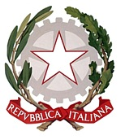 ISTITUTO DI ISTRUZIONE SUPERIORE - OMNICOMPRENSIVO DI AMANDOLAVia Carlo Baiocchi, 1 - 63857 AMANDOLA FM - Tel. 0736847516 - Fax 0736847408 – E-mail: apis004007@istruzione.itCodice Meccanografico: APIS004007 - Codice Fiscale: 80007950449  –  PEC: apis004007@pec.istruzione.itSito Web: www.iis-amandola.gov.it con sezioni associateAllegato 1 “Istanza di partecipazione”OGGETTO : Fondi Strutturali Europei – Programma Operativo Nazionale “Per la scuola, competenze e ambienti per l’apprendimento” 2014-2020.  Avviso Prot. AOODGEFID/1953 del 21/02/2017 “Competenze di base”. Asse I – Istruzione – Fondo Sociale Europeo  (FSE) – Obiettivo specifico – 10.2 –  Miglioramento delle competenze chiave degli allievi, anche mediante il supporto dello sviluppo delle capacità di docenti, formatori e staff. Azione 10.2.1. Azioni specifiche per la scuola dell’infanzia (linguaggi e multimedialità – espressione creativa - espressività corporea); azione 10.2.2. Azioni di integrazione e potenziamento delle aree disciplinari di base (lingua italiana, lingue straniere, matematica, scienze, nuove tecnologie e nuovi linguaggi, ecc..).   Scuola del primo ciclo APIC80500V 10.2.2A-FSEPON-MA-2017-63  TUTTI PIU’ COMPETENTI     CUP:B25B17000290007 AVVISO SELEZIONE ESPERTO ESTERNO–  Modulo “LET’S GO SHOPPING AROUND THE TOWN”.Domanda di partecipazione alla selezione di  Scuola di lingue con Esperto madrelingua inglese                                                                                                    Al Dirigente Scolastico							                             dell’I.I.S. - Omnicomprensivo									     Via Carlo Baiocchi, 1									      63857 AMANDOLAIl/La sottoscritto/a …………………………………..…………..C.F. ……………………………….Nato/a a ………………………………………………..…………………….. il ……………………Tel. ………………………………….. Cell…………………….. e-mail ……………………………Indirizzo a cui inviare le comunicazioni relative alla selezioneVia ………………………………. Cap. ……………… città ……………………………………….in qualità di rappresentante legale della Scuola:_____________________________________________________   codice fiscale ___________________ con sede al seguente indirizzo_____________________________      Tel. __________________ e-mail _______________________________CHIEDEdi partecipare alla selezione per l’attribuzione dell’incarico di madrelingua inglese, nell’ambito del PON Codice progetto 10.2.2A-FSEPON-MA-2017-63 per il modulo  LET’S GO SHOPPING AROUND THE TOWN  A tal fine dichiara che l’esperto è il sig./la sig.ra ___________________________________________nat_ a _____________________ il __________ regione _________________ stato _________________e residente a _______________________ prov. _____ Via ___________________________ n.______ CAP ________ tel.____________________________ e-mail _______________________________codice fiscale _______________madre lingua inglese  status professionale _____________________titolo di studio _______________________________________________________Si allegano :Copia di un documento di identità del rappresentante legale della Scuola;Copia di un documento di identità dell’esperto individuato.Curriculum vitae dell’esperto individuatoScheda di autovalutazione redatta dal soggetto giuridico (Allegato 2);Dichiarazione sostitutiva atto notorio dell’esperto designato (Allegato 3);Dichiarazione ai sensi degli artt. 46 e 47 del D.P.R.445/2000 (Allegato 4).Il/La sottoscritt_ dichiara di essere a perfetta conoscenza di tutti i termini del bando che accetta senza riserve.Il/La sottoscritt_ autorizza altresì l’Istituzione Scolastica al trattamento dei dati personali da lui forniti per le finalità di gestione della selezione (D.Lgs. n. 196/2003).Data, 										Firma								________________________________INFANZIA AMANDOLAPiazzale Togliatti 3 63857 AMANDOLA (FM) - Tel. 0736847315 PRIMARIA AMANDOLAVia Cesare Battisti 84 63857 AMANDOLA (FM) - Tel. 0736840763PRIMARIA AMANDOLAVia Cesare Battisti 84 63857 AMANDOLA (FM) - Tel. 0736840763SEC. I GRADO AMANDOLAVia Cesare Battisti 84 63857 AMANDOLA (FM) -  Tel. 0736840762INFANZIA MONTEFORTINOVia A. Petetta 63858 MONTEFORTINO (FM) - Tel. 0736859144PRIMARIA MONTEFORTINOVia A. Petetta 63858 MONTEFORTINO (FM) - Tel. 0736859144PRIMARIA MONTEFORTINOVia A. Petetta 63858 MONTEFORTINO (FM) - Tel. 0736859144SEC. I GRADO MONTEFORTINOVia A. Petetta  63858 MONTEFORTINO (FM) - Tel. 0736859144INFANZIA S.VITTORIA IN MATENANOVia Farfense, 5 63028 S.VITTORIA IN M. (FM) - Tel. 0734780800PRIMARIA S.VITTORIA IN MATENANOViale della Vittoria 63028 S.VITTORIA IN M. (FM) - Tel. 0734780110PRIMARIA S.VITTORIA IN MATENANOViale della Vittoria 63028 S.VITTORIA IN M. (FM) - Tel. 0734780110SEC. I GRADO S.VITTORIA IN MATENANOViale della Vittoria 63028 S.VITTORIA IN M. (FM) - Tel. 0734780119IST.TEC. ECONOMICO - Via Carlo Baiocchi, 163857 AMANDOLA (FM) - Tel. 0736847516IST.TEC. ECONOMICO - Via Carlo Baiocchi, 163857 AMANDOLA (FM) - Tel. 0736847516I.P.S.C.T. - Viale della Vittoria63028 S.VITTORIA IN MATENANO (FM) - Tel. 0734780814I.P.S.C.T. - Viale della Vittoria63028 S.VITTORIA IN MATENANO (FM) - Tel. 0734780814